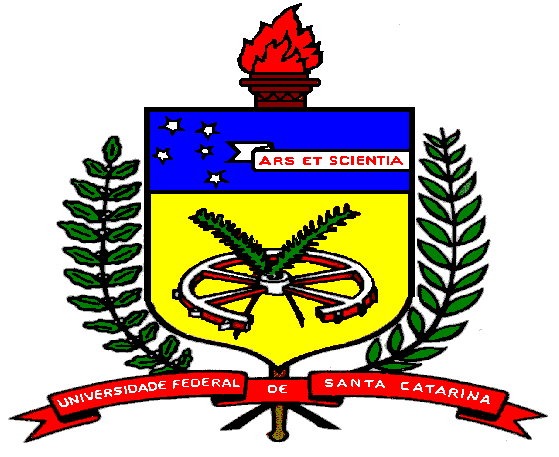 UNIVERSIDADE FEDERAL DE SANTA CATARINACENTRO DE CIÊNCIAS DA EDUCAÇÃODEPARTAMENTO DE CIÊNCIA DA INFORMAÇÃOCURSO DE GRADUAÇÃO EM BIBLIOTECONOMIACOORDENADORIA DE ESTÁGIOS Campus Universitário – Trindade – 88040-900 – Florianópolis – SC – BrasilFone: (48) 3721-4024 – E-mail: biblioteconomia.estagios@contato.ufsc.brPLANO DE ATIVIDADES DO ESTÁGIO SUPERVISIONADOInstruçõesO plano deve ser preenchido pelo aluno, com a anuência do Professor orientador e Bibliotecário supervisor.No formulário, constam dados de identificação, atividades a serem desenvolvidas e o termo de compromisso. Todos os dados solicitados devem ser preenchidos usando fonte Arial 11 e espaço entrelinhas simples.   O Plano de Atividades do Estágio Supervisionado devidamente assinado pelos envolvidos será entregue na data estipulada pelo  Coordenador de Estágios/Professor ministrante da disciplina. Entregar uma cópia do plano para o Professor orientador e outra ao Bibliotecário supervisor. A terceira cópia se destina ao estagiário.1 Dados de identificação1.1 Estagiário (a)Nome:Matrícula:Endereço residencial:Telefone/fax residencial:E-mail:Endereço comercial:Telefone/fax comercial:Horário de realização do estágio:1.2 Local do estágioInstituição e unidade de informação:Endereço:Horário de funcionamento da unidade de informação:Bibliotecário(a) supervisor(a):Número de registro no CRB-14:Telefone/fax, e-mail:1.3 Professor(a) orientador(a)Nome:Telefone comercial: E-mail:2 Atividades a serem desenvolvidasPeríodo de realização ____________________________________________________________Dias da semana __________________________Horário _______________________________3 Termo de compromisso e assinaturasEm comum acordo, fica firmado o termo de compromisso para a realização do Estágio Supervisionado  do Curso de Graduação em Biblioteconomia da UFSC, na _______________ (citar a Unidade de Informação), conforme este Plano de Estágio._______________________________Estagiário(a)_______________________________Bibliotecário(a) supervisor(a)Local: _______________________________Data: ___ /___ /__________________________________________Professor(a) orientador(a)Local: ____________________ Data: ___ /___ /______